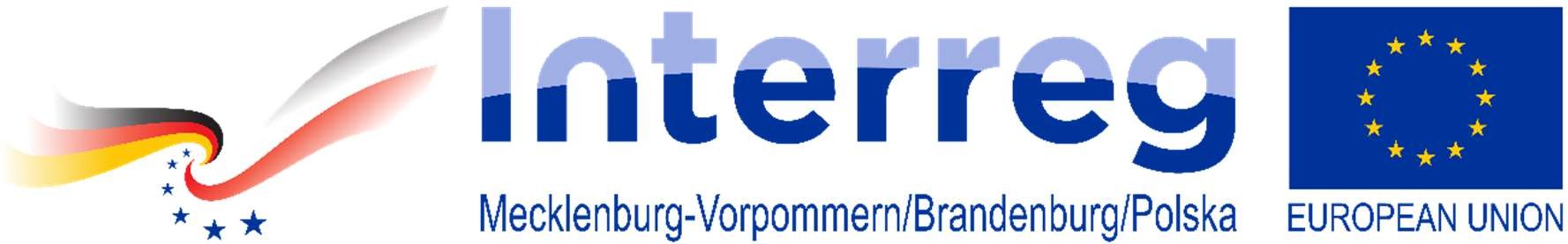 AZ.2710.10.2021.6.MSSzczecin, dn. 15.07.2022ZMIANA TREŚCI SPECYFIKACJI WARUNKÓW ZAMÓWIENIANazwa postępowania: ” Dostawa sprzętu wystawowego do stałej wystawy archeologicznej Świt Pomorza. Kolekcja starożytności pomorskich wraz z montażem”Zamawiający zgodnie z art. 137 ust.1 ustawy z 11 września 2019 r. – Prawo zamówień publicznych (Dz.U. z 2021 r. poz. 1129 ze zm., tj.) dokonuje zmian treści specyfikacji warunków zamówienia w następującym zakresie:Wprowadzone zmiany dotyczą:Zmiany terminu składania ofert (rozdz. XIX pkt. 1 SWZ) z 18.07.2022 r. godz. 10:00 na 25.07.2022 r. godz.10.00. Zmiany terminu otwarcia ofert (rozdz. XIX pkt. 2 SWZ) z 18.07.2022 r. godz. 12:00 na
25.07.2022 r. godz. 12.00.Zmiany terminu związania ofertą (rozdz. XVIII pkt. 1 SWZ) z 15.10.2022r. na 22.10.2022r.Rozdział IX. OŚWIADCZENIA I DOKUMENTY, JAKIE ZOBOWIĄZANI SĄ DOSTARCZYĆ WYKONAWCY W CELU WYKAZANIA BRAKU PODSTAW WYKLUCZENIA ORAZ POTWIERDZENIA SPEŁNIANIA WARUNKÓW UDZIAŁU W POSTĘPOWANIU pkt.7 a) otrzymuje nowe brzmienie:  w zakresie zadania nr 1 - informację banku lub spółdzielczej kasy oszczędnościowo-kredytowej potwierdzającej wysokość posiadanych środków finansowych lub zdolność kredytową wykonawcy w wysokości 450 000.00 zł, w okresie nie wcześniejszym niż 3 miesiące przed jej złożeniem; w zakresie zadania nr 2 -informację banku lub spółdzielczej kasy oszczędnościowo-kredytowej potwierdzającej wysokość posiadanych środków finansowych lub zdolność kredytową wykonawcy w wysokości 150 000.00 zł, w okresie nie wcześniejszym niż 3 miesiące przed jej złożeniem.POZOSTAŁE ZAPISY POZOSTAJĄ BEZ ZMIAN…………………………………………………….